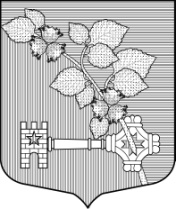 АДМИНИСТРАЦИЯВИЛЛОЗСКОГО ГОРОДСКОГО ПОСЕЛЕНИЯЛОМОНОСОВСКОГО РАЙОНА      РАСПОРЯЖЕНИЕ № 223гп. Виллози                                                                                             27 декабря 2019 года                                        	                                  о назначении уполномоченного за реализацию задач в области гражданской обороны, защитынаселения и территорий от чрезвычайных ситуацийпри администрации Виллозского городского поселения          В соответствии с Федеральным законом от 21 декабря 1994 г. № 68-ФЗ «О защите населения и территорий от чрезвычайных ситуаций природного и техногенного характера», Федеральным законом от 12 февраля 1998 г. № 28-ФЗ «О гражданской обороне», и иных нормативно-правовых актов в области ГО и ЧС, в целях решения вопросов местного значения в области защиты населения и территорий от чрезвычайных ситуаций и (или) гражданской обороны, руководствуясь Постановлением местной администрации муниципального образования Виллозское сельское поселение  муниципального образования Ломоносовский муниципальный район Ленинградской области № 167 от «03» мая 2017 года, Уставом Муниципального образования Виллозское городское поселение Ломоносовского муниципального района Ленинградской области, Положением об администрации, РАСПОРЯЖАЮСЬ:      1. Назначить начальника организационно-технического отдела Администрации Виллозского городского поселения Костякову Екатерину Андреевну уполномоченным по решению задач в области защиты населения и территорий от чрезвычайных ситуаций и (или) гражданской обороны.      2. Костяковой Е.А., в срок до 01.12.2020 года разработать планирующие документы по ГО и защите от ЧС и/или внести изменения  в ранее принятые муниципальные правовые акты Виллозского городского поселения Ломоносовского муниципального района Ленинградской области в области гражданской обороны, защиты населения и территорий от чрезвычайных ситуаций.      3. Костяковой Е.А., в срок до 01.09.2020 года пройти обучение в области защиты от чрезвычайных ситуаций.      4. Настоящее Распоряжение вступает в силу с момента его принятия.      5. Контроль за исполнением настоящего Распоряжения оставляю за собой.Глава  администрацииВиллозского городского поселения                                                               С.В. АндрееваС распоряжением ознакомлена и согласна: «____» _______________ 2019 г. ____________________  /Е.А. Костякова/  